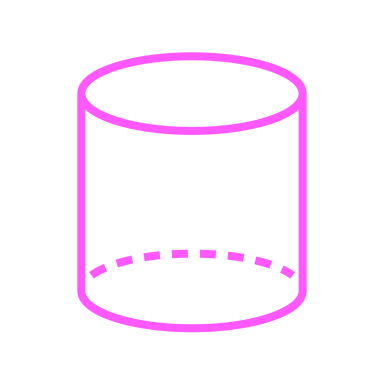 cilindroprisma rectangular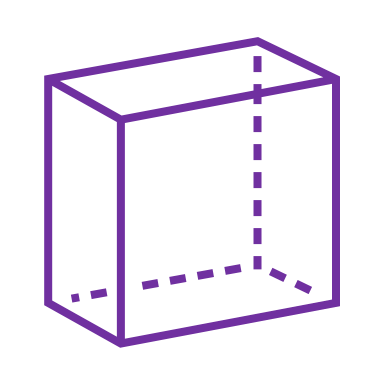 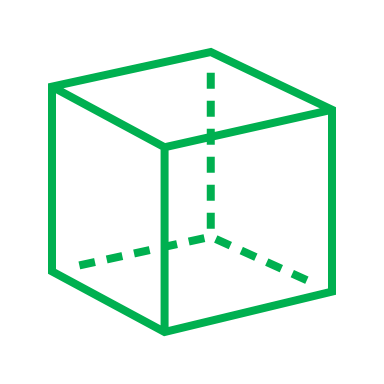 cuboesfera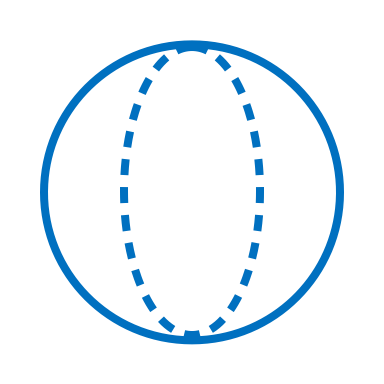 pirámide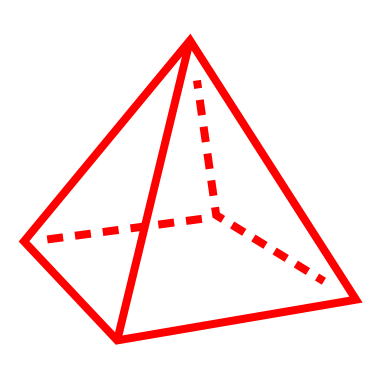 cono 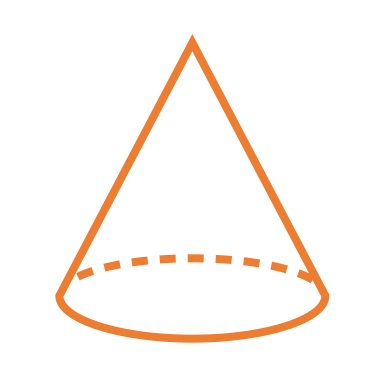 